
БРОВАРСЬКА РАЙОННА РАДА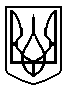 КИЇВСЬКОЇ ОБЛАСТІП Р О Т О К О Лзасідання 47 позачергової сесії Броварської районної ради VІІ скликання від 30 серпня 2018 року                                                                                                            м. БровариУ роботі 47 позачергової сесії Броварської районної ради VІІ скликання взяли участь:- Прянішнікова Катерина Валеріївна, керівник апарату Броварської районної державної адміністрації;-  Кищук Олег Євгенович, депутат Київської обласної радиВеде сесію:Гришко Сергій Миколайович, голова Броварської районної ради                     VІІ скликання.Затвердження порядку денного:Всього депутатів   - 36Було присутніх      - 23Із депутатів Броварської районної ради відсутні: Борсук Олександр МиколайовичБригинець Борис ІвановичВоєвуцька Діляра МідхатівнаГорюнов Олексій ВолодимировичДяченко Валерій ВасильовичЗалозний Микола ВолодимировичКорнійко Сергій ОлександровичОксюта Олег ВасильовичПлющ Олексій АнатолійовичРадченко Віктор ІвановичТеплюк Микола МарковичСубботін В’ячеслав МиколайовичШитий Євгеній МихайловичВиступив:Гришко Сергій Миколайович, голова Броварської районної ради, повідомив, що у залі зареєструвались 19 депутатів та запропонував розпочати засідання           47 позачергової сесії. Головуючий поставив дану пропозицію на голосування.Проведення процедури поіменного голосування.Голосували:«За» - 19 ; «проти» - 0 ; «утримались» - 0; «не голосували» - 0.Протокол поіменного голосування додається.Вирішили:Пропозицію прийнято одноголосно.Виступили:Головуючий оголосив 47 позачергову сесію Броварської районної ради VІІ скликання відкритою.(Звучить Гімн України) Головуючий повідомив, що на сесії присутній:- Федоренко Андрій Сергійович, помічник-консультант народного депутата України        Різаненка П.О.Гришко Сергій Миколайович, голова Броварської районної ради, повідомив, що відповідно до розпорядження від 28 серпня 2018 року № 129 скликана 47 позачергова сесія Броварської районної ради VІІ скликання і запропонував затвердити порядок денний:1. Про внесення змін до рішення сесії районної ради VII скликання від 21 грудня 2017 року № 468-35 позач.-VII «Про районний бюджет Броварського району на 2018 рік» та додатків до нього.2. Різне.Головуючий повідомив, що у залі зареєструвались 22 депутати.Проведення процедури поіменного голосування.Голосували:«За» - 22 ; «проти» - 0 ; «утримались» - 0; «не голосували» - 0.Протокол поіменного голосування додається.Вирішили:Затвердити порядок денний.Головуючий запропонував затвердити регламент проведення засідання: для доповіді – до 5 хв.;для виступу – до 3 хв.;для репліки – до 1 хв. поцікавився чи будуть інші пропозиції (не надійшли) та поставив на голосування дану пропозицію.Проведення процедури поіменного голосування.Голосували:«За» - 22 ; «проти» - 0 ; «утримались» - 0;«не голосували» - 0.Протокол поіменного голосування додається.Вирішили:Затвердити регламент проведення засідання. 1.Слухали:Про внесення змін до рішення сесії районної ради VII скликання від 21 грудня 2017 року № 468-35 позач.-VII «Про районний бюджет Броварського району на 2018 рік» та додатків до нього.Головуючий запросив до доповіді Оляновську І.Ю., заступника начальника управління фінансів Броварської райдержадміністрації, та до співдоповіді Козлова О.К.Доповідала:Оляновська Ірина Юріївна, заступник начальника управління фінансів Броварської районної державної адміністрації, ознайомила зі змінами.Співдоповідав:Козлов Олександр Костянтинович, голова постійної комісії з питань бюджету, фінансів, соціально-економічного розвитку, повідомив, що постійна комісія розглянула дане питання на своєму засіданні та рекомендує проект рішення підтримати.Головуючий поцікавився, чи будуть зміни та доповнення до проекту рішення (не надійшли), та поставив на голосування проект рішення.Головуючий повідомив, що у залі зареєструвались 23 депутати.Проведення процедури поіменного голосування.Голосували:«За» - 23 ; «проти» - 0 ; «утримались» - 0; «не голосували» - 0.Протокол поіменного голосування додається.Вирішили:Прийняти рішення сесії районної ради                           № 609-47 позач.-VІІ (додається).2.Слухали:Різне. Виступив:Калашник Валерій Іванович, депутат районної ради, поінформував про недостатню кількість парт для учнів перших класів, придбаних відділом освіти  Броварської райдержадміністрації для навчальних закладів Броварського району. Головуючий поцікавився чи є бажаючі виступити та зазначив, що порядок денний 47 позачергової сесії Броварської районної ради Київської області VІІ скликання вичерпано та оголосив пленарне засідання закритим. (Звучить Гімн України).Голова радиС.М.ГришкоСекретаріат сесіїТ.О. КолісніченкоТ.А.Філіпова